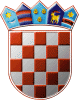 REPUBLIKA HRVATSKAOPĆINSKO IZBORNO POVJERENSTVOOPĆINE MATULJIKLASA: 023-01/21-01/0003URBROJ: 2156-04-03-01/21-0005MATULJI, 30. travnja 2021.Na osnovi članaka 22. i 26. stavka 1. podstavka 1. i članka 53. stavka 4. Zakona o lokalnim izborima („Narodne novine“, broj 144/12, 121/16, 98/19, 42/20, 144/20 i 37/21), Općinsko izborno povjerenstvo Općine MATULJI, odlučujući o prijedlogu kandidacijske liste predlagatelja HRVATSKA DEMOKRATSKA ZAJEDNICA - HDZ, utvrdilo je, prihvatilo i objavljuje PRAVOVALJANU KANDIDACIJSKU LISTUZA IZBOR ČLANOVA OPĆINSKOG VIJEĆAOPĆINE MATULJINositeljica kandidacijske liste: IVA LETINAKandidatkinje/kandidati:IVA LETINA; HRVATICA; MIHOTIĆI, CES.43.ISTARSKE DIVIZIJE 105; rođ. 15.10.1978.; OIB: 44035394033; ŽIGOR BARAK; HRVAT; RUPA, RUPA 79; rođ. 16.09.1981.; OIB: 11131385405; MIVAN LIPOVAC; HRVAT; MATULJI, MILANA FRLANA 34; rođ. 25.08.1983.; OIB: 89431388034; MIVANA BRATOVIĆ; HRVATICA; ŠAPJANE, ŠAPJANE 37; rođ. 28.11.1984.; OIB: 25900956754; ŽJAKOV DŽAFIĆ; HRVAT; MATULJI, TRTNI 10; rođ. 14.04.1997.; OIB: 55410877438; MOLIVER AFRIĆ; HRVAT; VELI BRGUD, VELI BRGUD 21A; rođ. 21.11.1968.; OIB: 06586943639; MMILA GRIVIČIĆ; HRVATICA; MATULJI, STARI GRAD 27; rođ. 25.07.1984.; OIB: 81308549563; ŽMARTIN JOSIPOVIĆ; HRVAT; MIHOTIĆI, PUT BRDO 8; rođ. 06.02.1947.; OIB: 28257513014; MGORDANA MORIĆ; HRVATICA; MALI BRGUD, MALI BRGUD 4; rođ. 22.09.1958.; OIB: 83118453348; ŽALAN UJČIĆ; HRVAT; ŠAPJANE, ŠAPJANE 27B; rođ. 17.07.1974.; OIB: 39933736283; MTINA SECCARECCIA; HRVATICA; BREGI, ANJELI 77A; rođ. 16.07.1993.; OIB: 23511664735; ŽLORENA TURKOVIĆ; HRVATICA; ZVONEĆA, ZVONEĆA 47; rođ. 12.02.1972.;OIB: 58482842368; ŽTOMI BRATIĆ; HRVAT; PERMANI, PERMANI 16; rođ. 09.09.1994.; OIB: 66029079197; MMISLAV KLIĆ; HRVAT; MATULJI, STARI GRAD 32; rođ. 03.03.1978.; OIB: 54069186077; MVEDRAN GRGURIĆ; HRVAT; RUKAVAC, RUKAVAC 113C; rođ. 21.02.1987.; OIB: 38834036754; MHRVATSKA DEMOKRATSKA ZAJEDNICA - HDZPREDSJEDNICANATAŠA PERŠIĆ BRLEKOVIĆ